目  录1.	开发环境	32.	定义自定义数据类型	32.1.	创建自定义数据类型	32.1.1.	使用结构体转换为Global Data Type	32.1.2.	在Type System内直接创建自定义变量类型	32.2.	修改已创建的自定义数据类型	62.3.	将所有自定义数据类型保存到.tmc文件中	72.4.	在其它工程里可以添加该.tmc文件	102.5.	注意事项	113.	使用自定义数据类型	123.1.	在Task的Image中	123.2.	在PLC环境中使用自定义数据类型	133.3.	在C++环境中使用自定义数据类型	133.4.	在EAP中使用自定义数据类型	14开发环境TwinCAT 3.1.4024.40，XAE。定义自定义数据类型创建自定义数据类型使用结构体转换为Global Data Type在TwinCAT 3内创建的结构体类型变量，可以通过鼠标右击，转换为内部变量，之后就能在Type System内使用。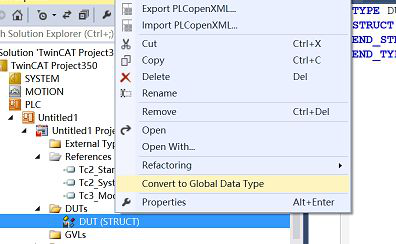 在Type System内直接创建自定义变量类型打开TwinCAT3工程或者新建TwinCAT3工程。在Type System中进行如下操作：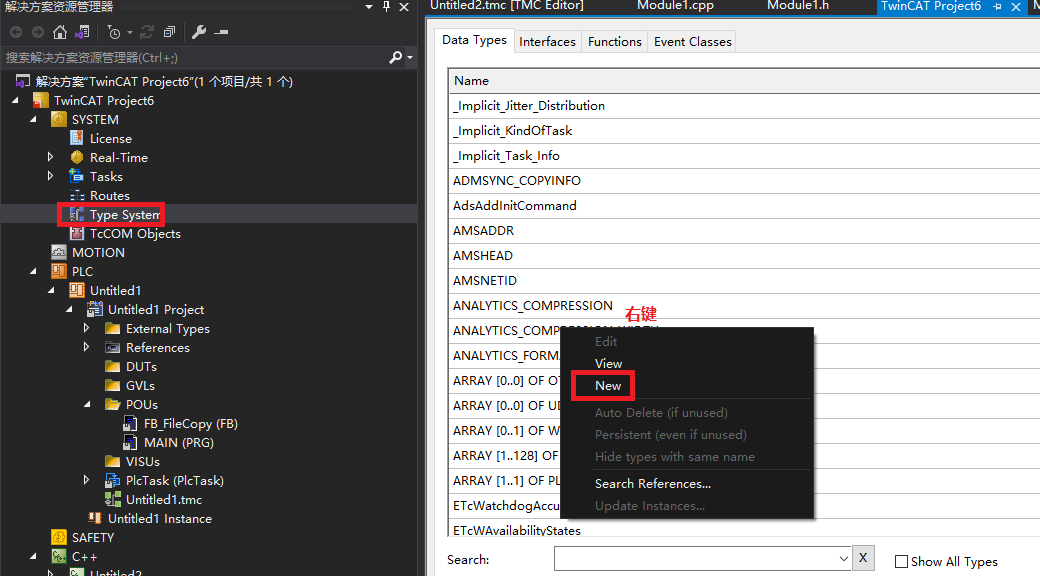 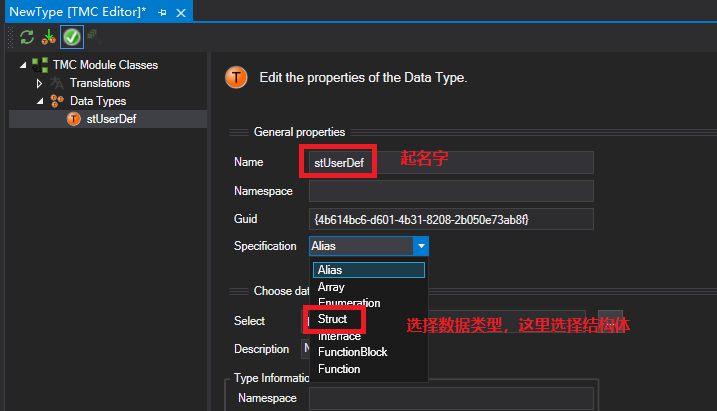 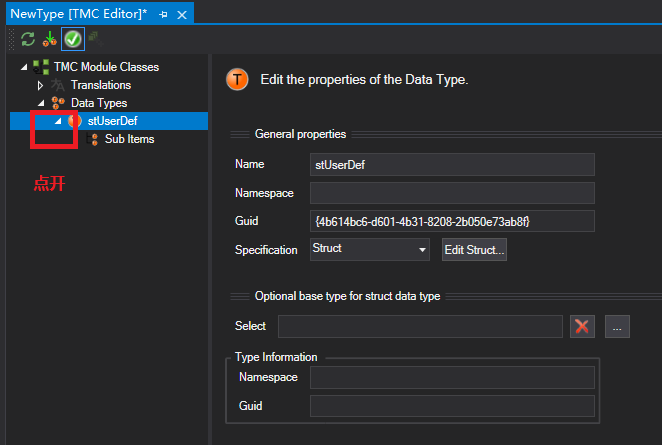 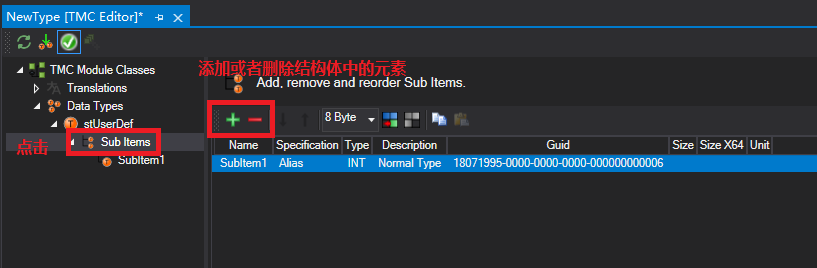 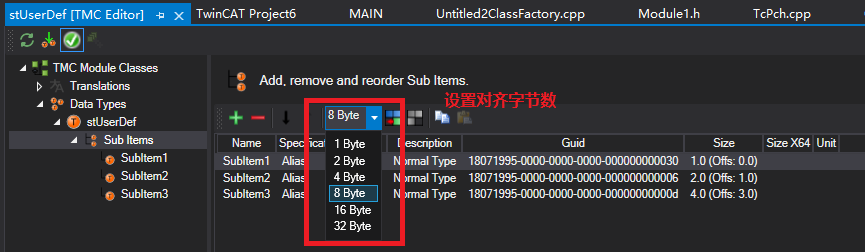 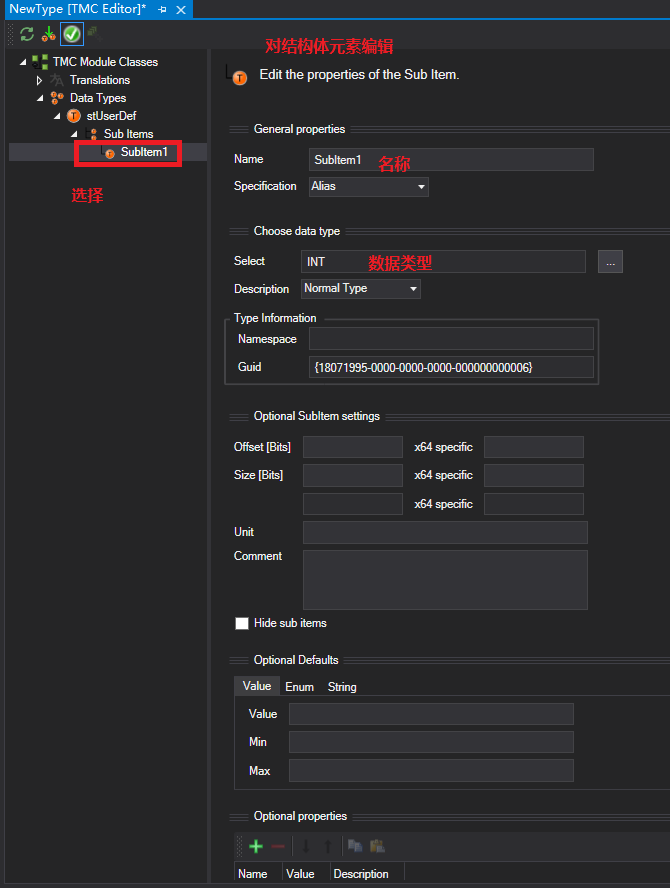 添加完变量之后保存。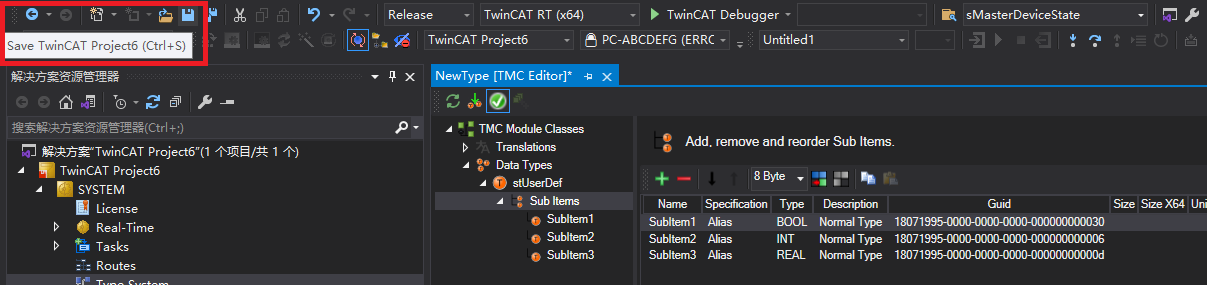 之后就可以在TwinCAT的Type System中看到该变量类型。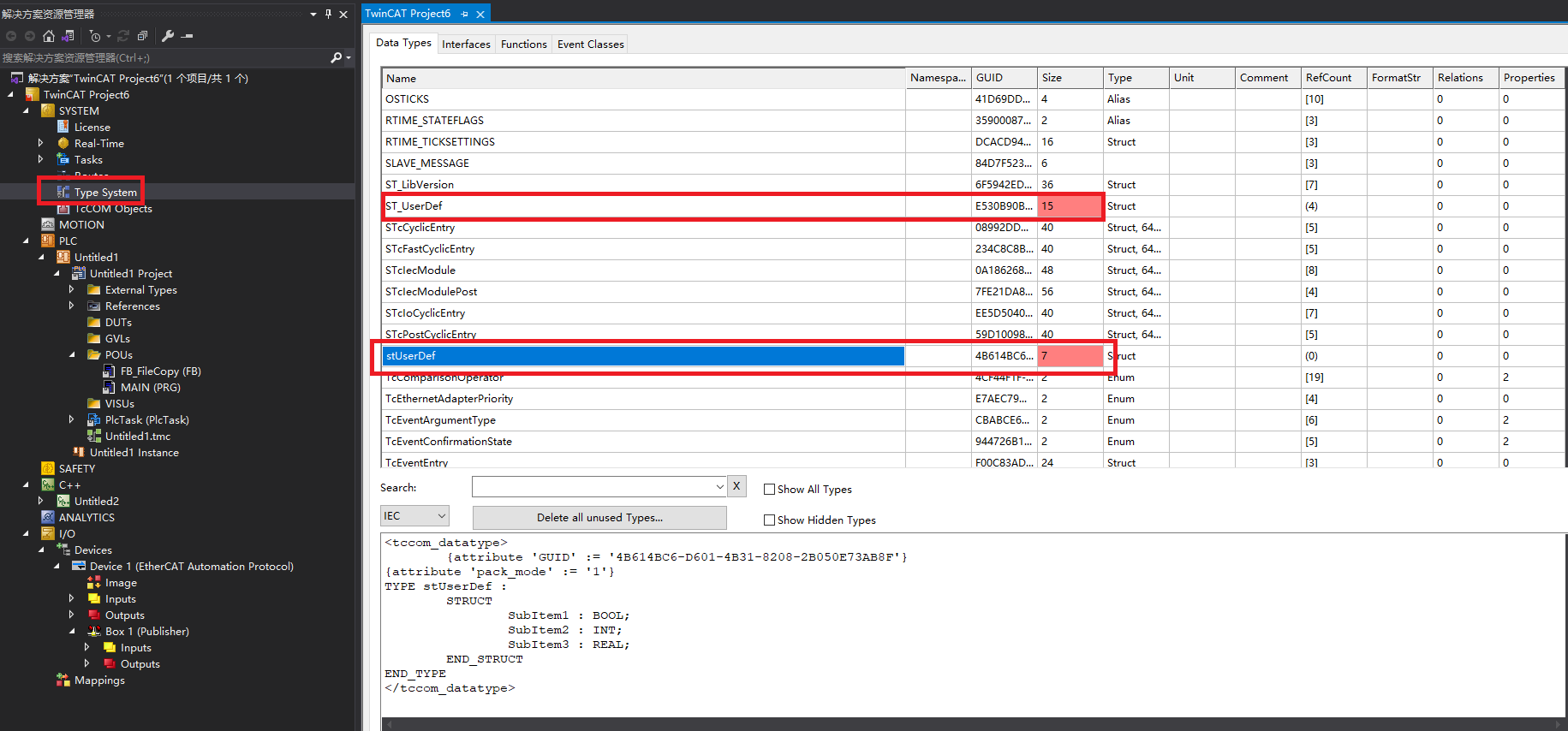 现在就可以在整个TwinCAT工程中使用此变量类型。修改已创建的自定义数据类型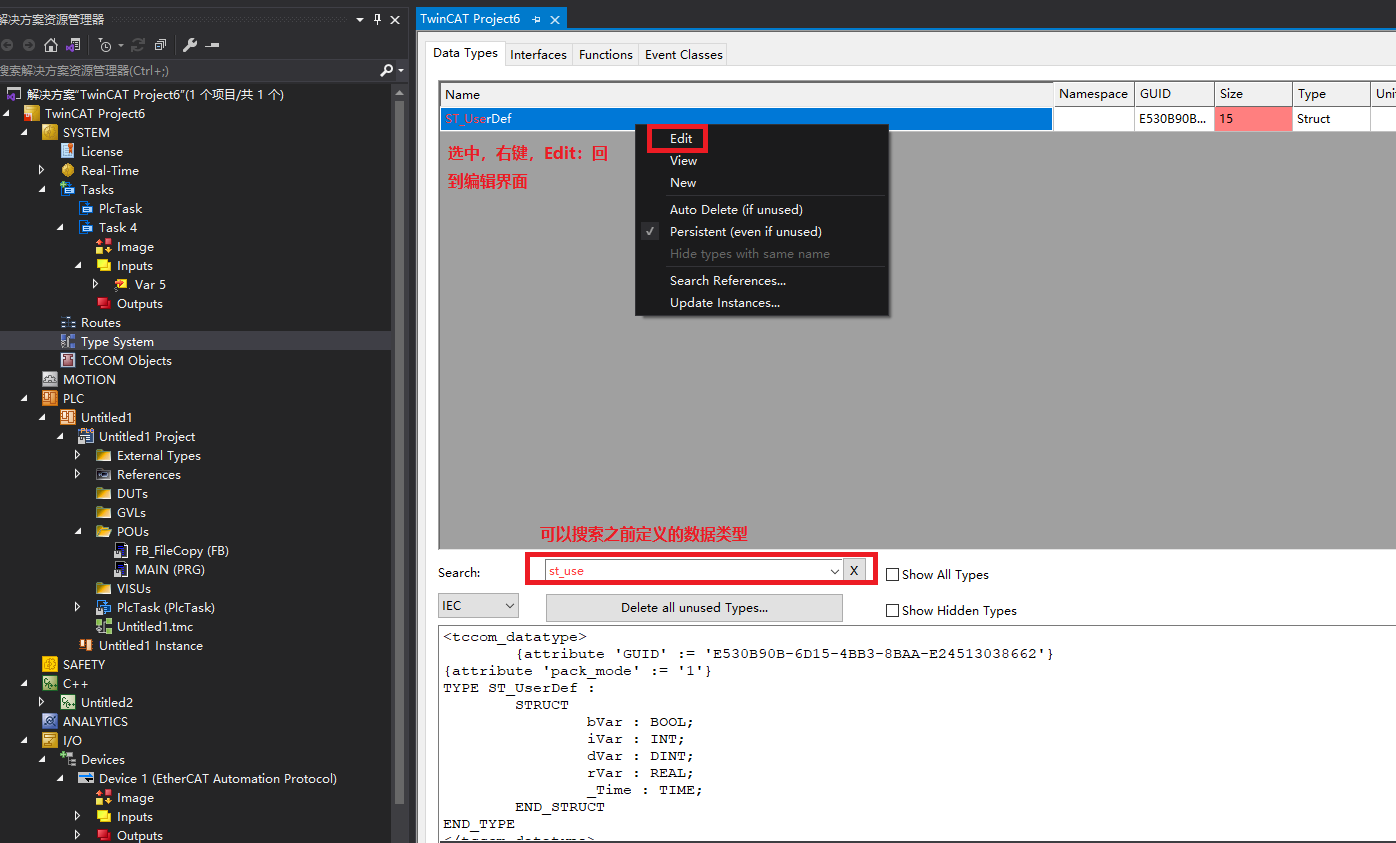 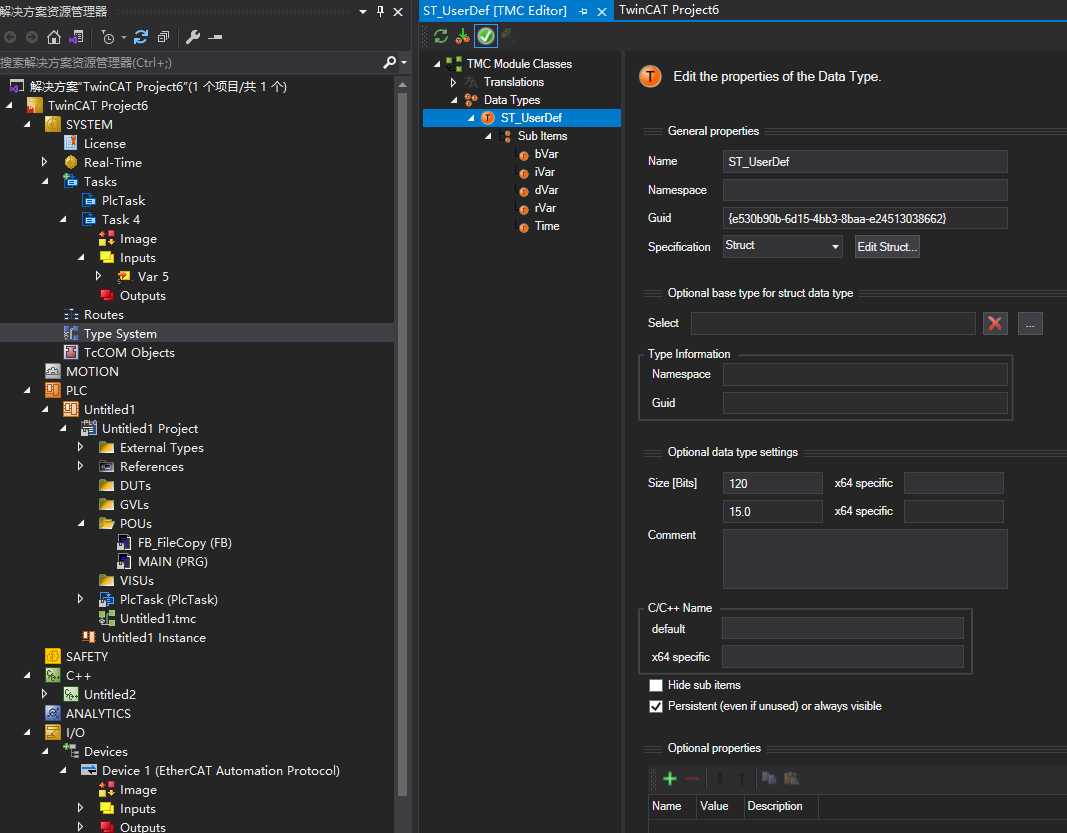 将所有自定义数据类型保存到.tmc文件中保存为.tmc文件后可以把这个工程里定义的数据类型给其它工程使用。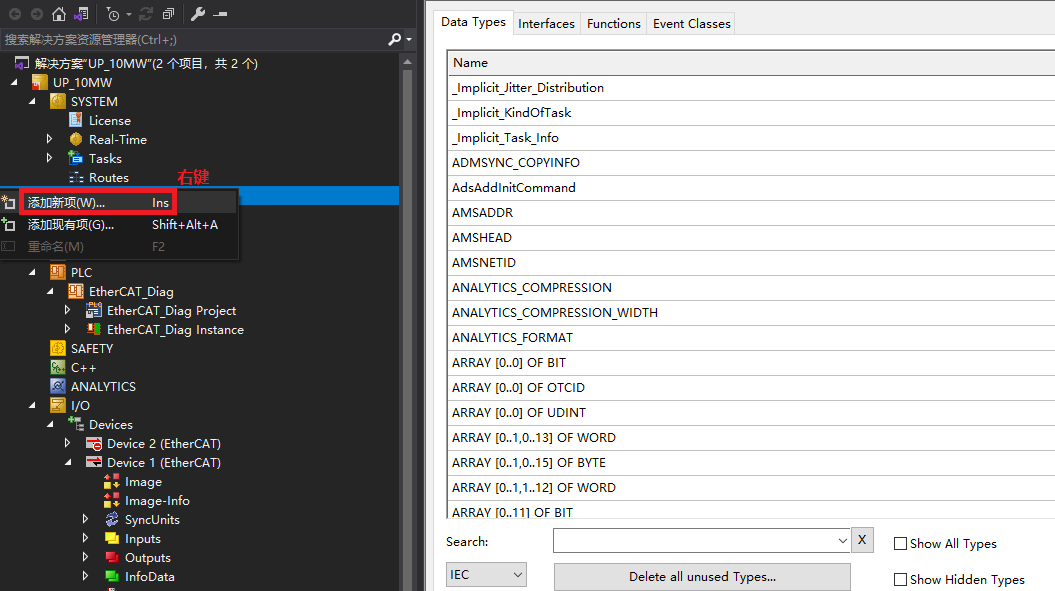 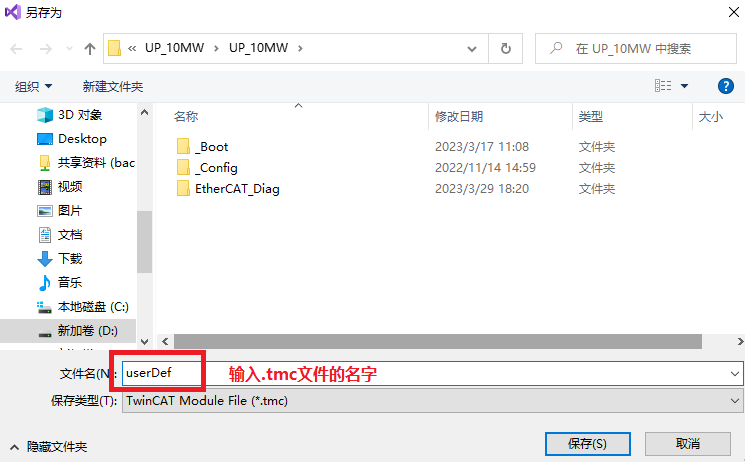 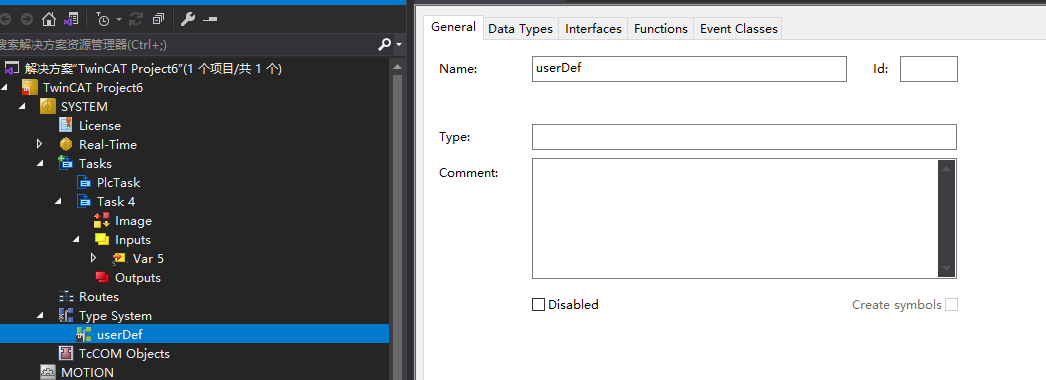 在Data Types里可以看到之前自定义的数据类型，此时这两个数据类型还未保存到userDef.tmc文件中，需要在前面选中框内选中。在点击选中时，会有提示，按提示操作。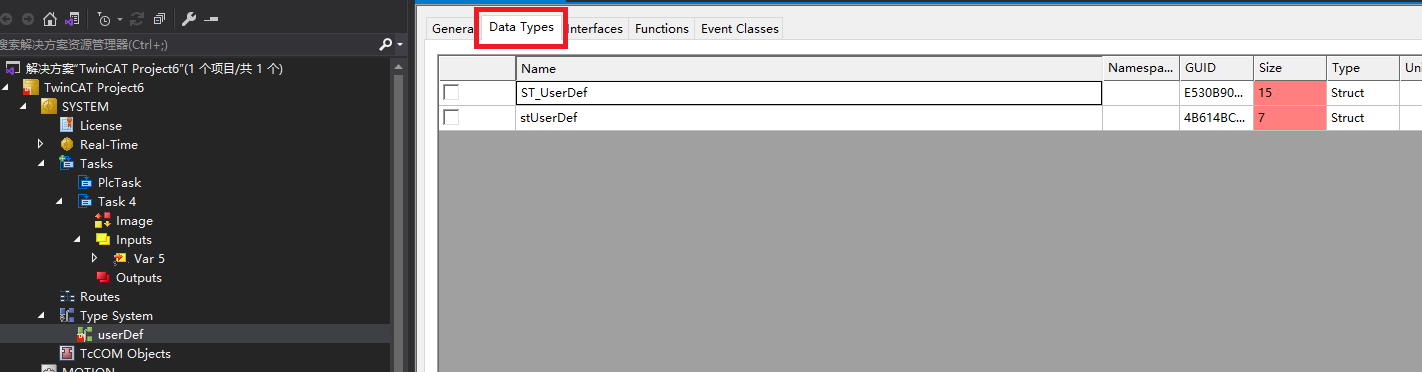 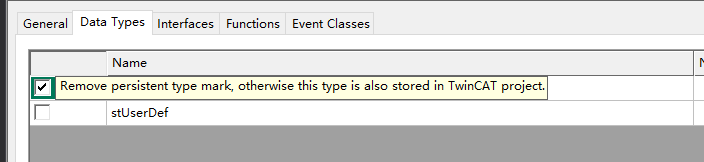 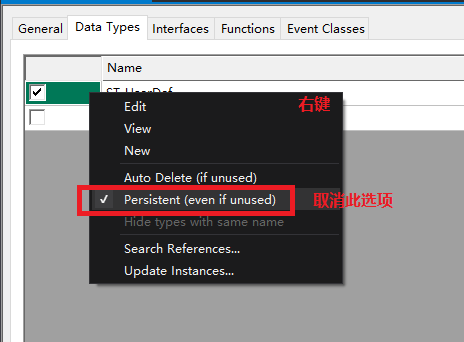 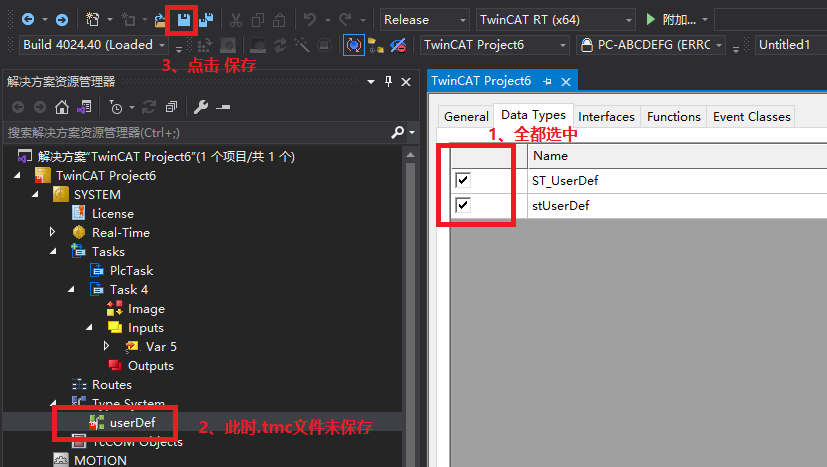 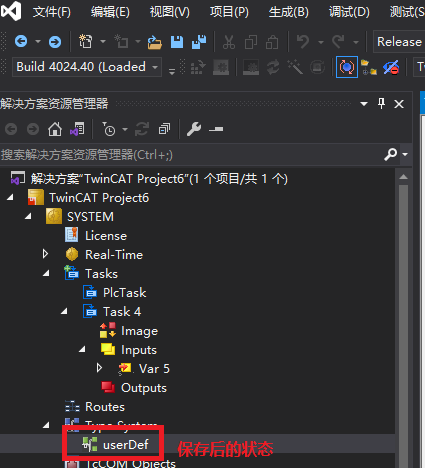 在其它工程里可以添加该.tmc文件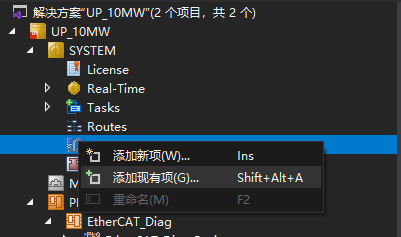 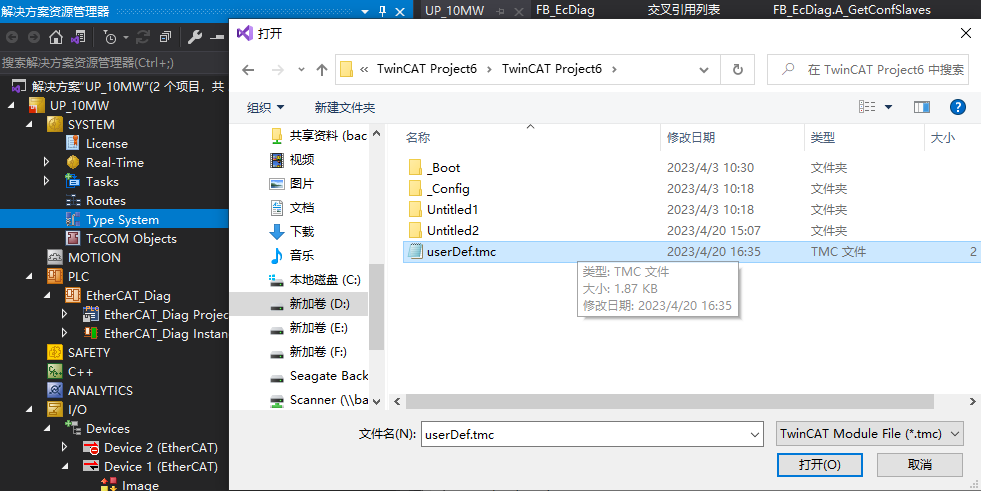 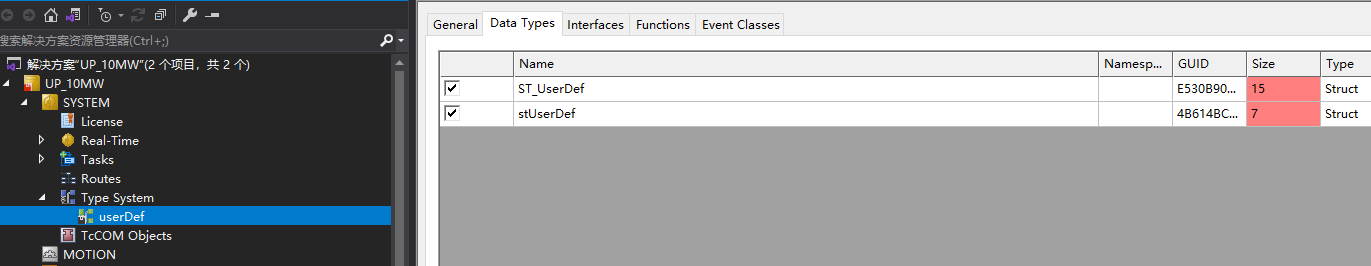 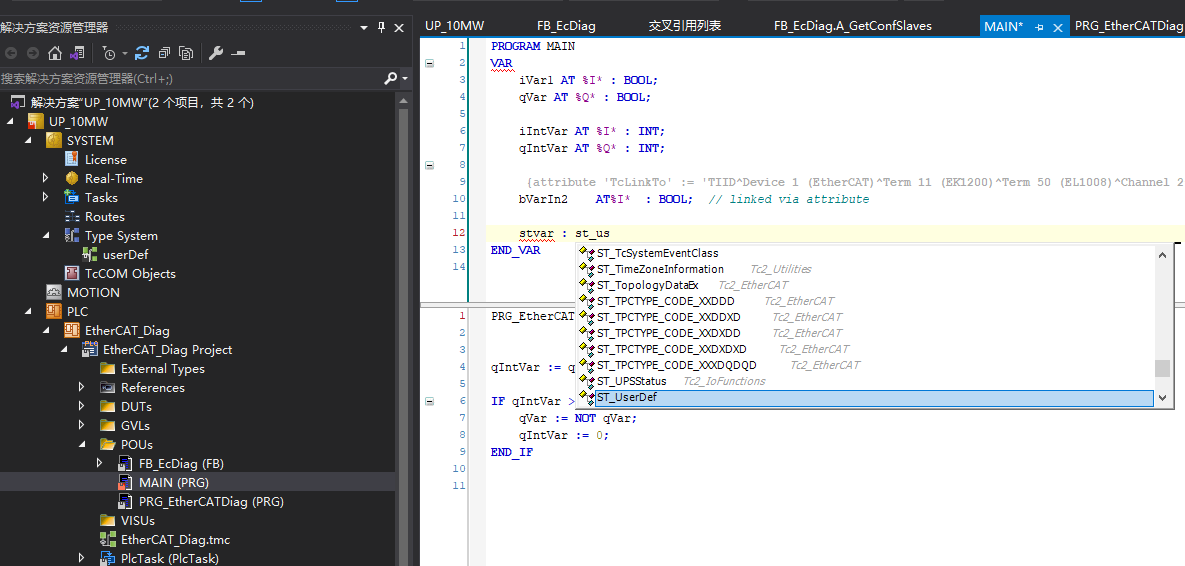 注意事项在Data Types里的右键菜单中各选项的含义Persistent（even if unused）：是在新建数据类型时自动勾选的，此选项保证了新建的数据类型不会被自动删除；如果某些新建的数据类型不再使用，且在数据类型后面的RefCount为0时，不勾选Persistent（even if unused）后，在下次打开工程时这个数据类型会自动删除。Auto Delete (if unused)：通常不建议手动勾选。Update Instances：将该数据类型的实例全部更新为最新定义的版本。RefCount：该数据类型被引用的次数。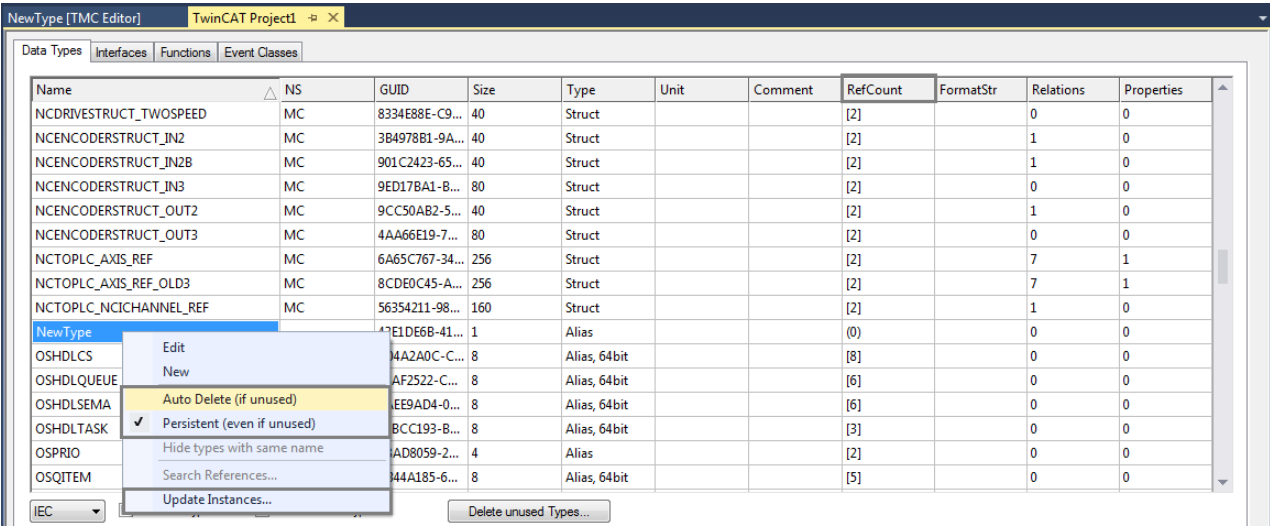 使用自定义数据类型在Task的Image中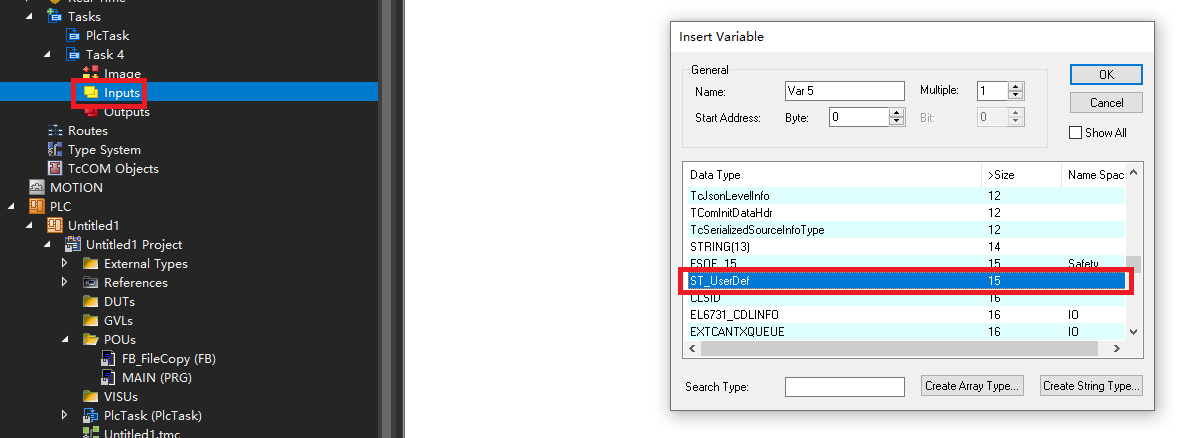 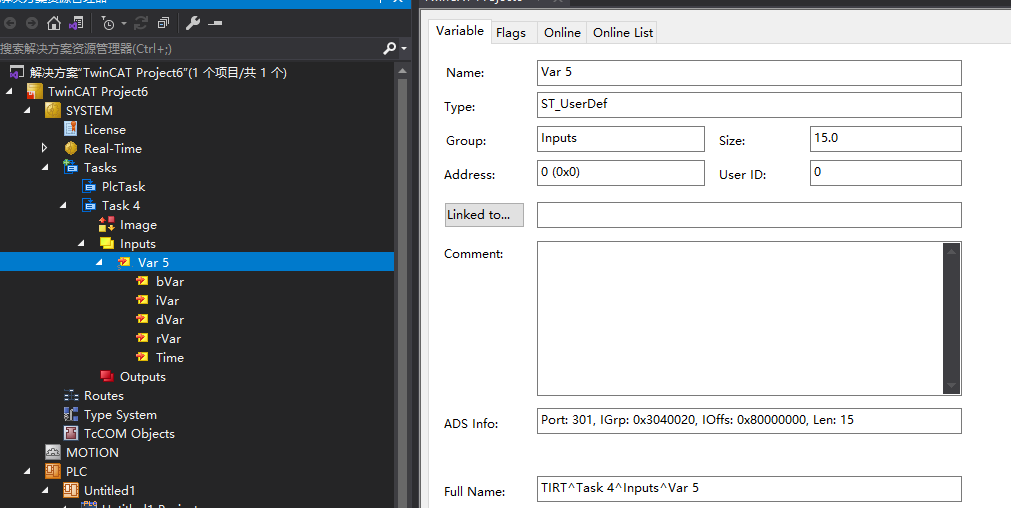 在PLC环境中使用自定义数据类型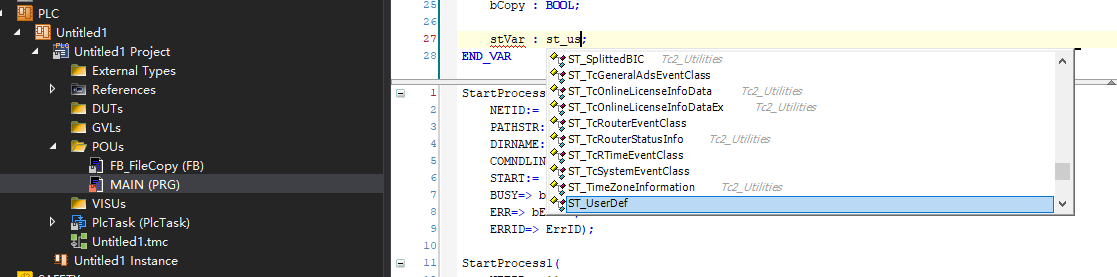 在C++环境中使用自定义数据类型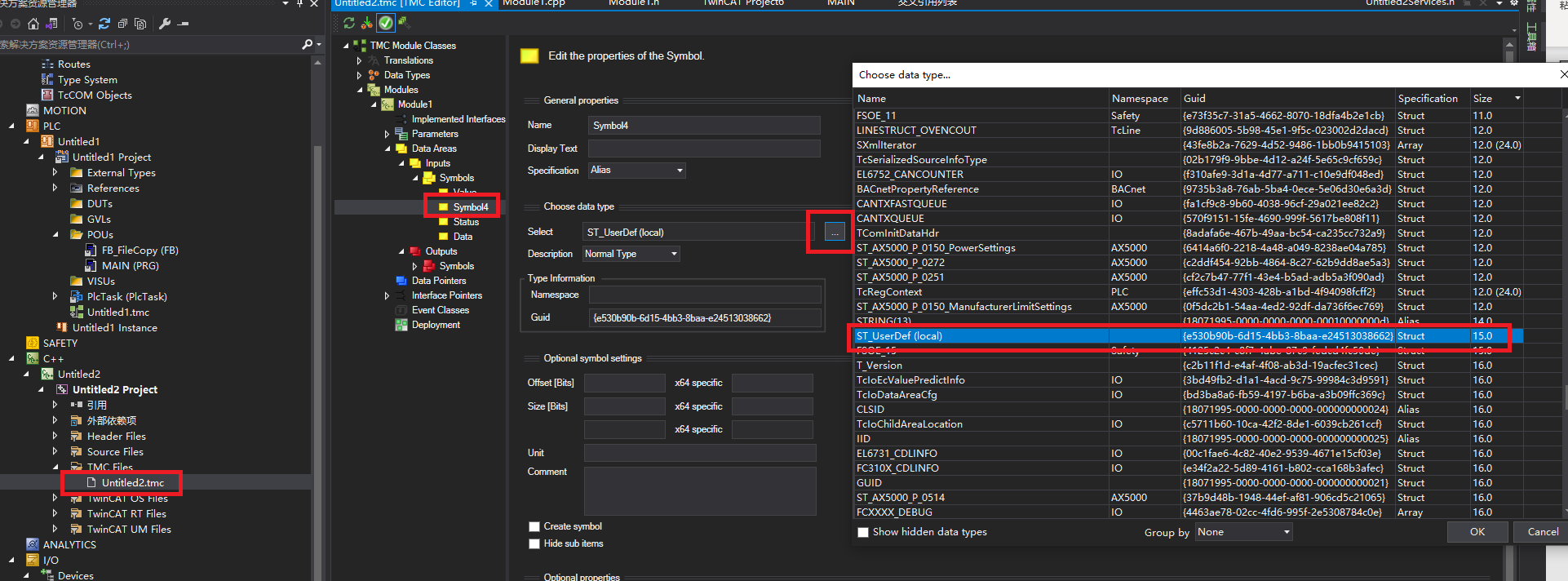 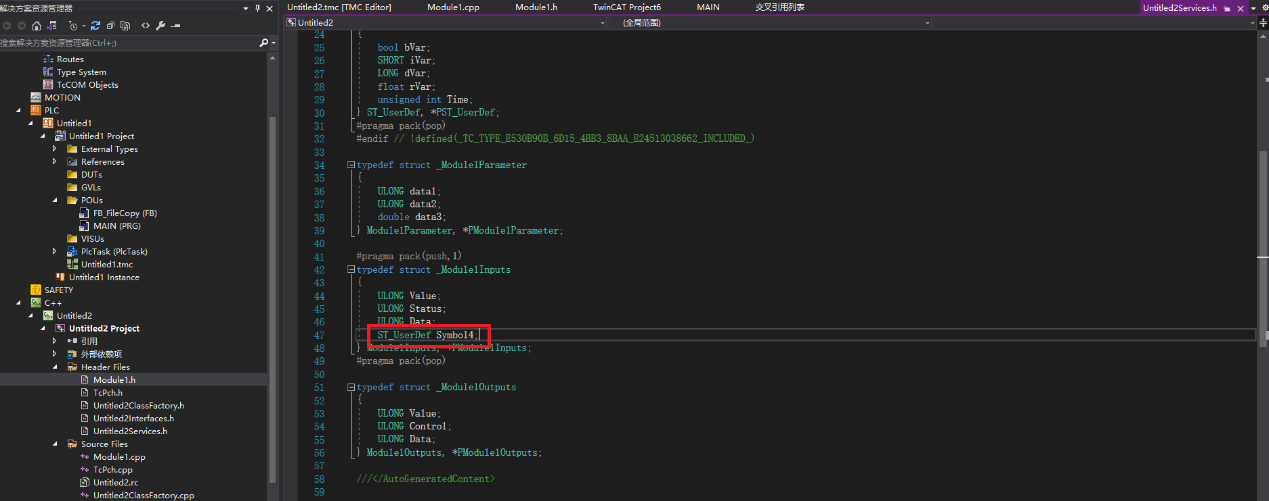 在EAP中使用自定义数据类型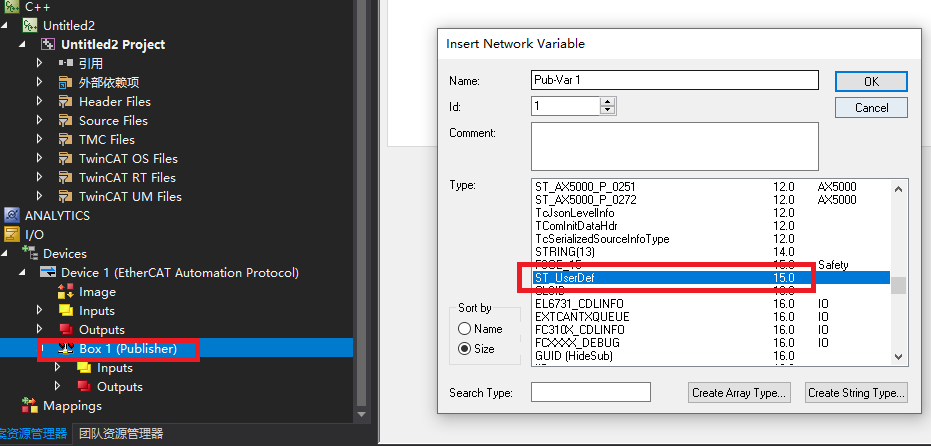 上海（ 中国区总部）中国上海市静安区汶水路 299 弄 9号（市北智汇园）电话: 021-66312666			北京分公司北京市西城区新街口北大街 3 号新街高和大厦 407 室电话: 010-82200036		邮箱: beijing@beckhoff.com.cn		广州分公司广州市天河区珠江新城珠江东路32号利通广场1303室电话: 020-38010300/1/2 	邮箱: guangzhou@beckhoff.com.cn		成都分公司成都市锦江区东御街18号 百扬大厦2305 室电话: 028-86202581 	邮箱: chengdu@beckhoff.com.cn		作者：崔维涛职务：风电技术工程师邮箱：w.cui@beckhoff.com.cn日期：2023-05-24摘  要：在TwinCAT3工程中，PLC工程下定义的自定义变量类型（如结构体）并不能在C++环境使用，也不能在IO（如EAP通讯中配置变量）中使用。所以为了实现在整个TwinCAT3环境中使用同样的变量类型，TwinCAT3中提供了Type System，在此环境下定义的变量即可在所有环境中使用。摘  要：在TwinCAT3工程中，PLC工程下定义的自定义变量类型（如结构体）并不能在C++环境使用，也不能在IO（如EAP通讯中配置变量）中使用。所以为了实现在整个TwinCAT3环境中使用同样的变量类型，TwinCAT3中提供了Type System，在此环境下定义的变量即可在所有环境中使用。附  件：附  件：历史版本：历史版本：免责声明：我们已对本文档描述的内容做测试。但是差错在所难免，无法保证绝对正确并完全满足您的使用需求。本文档的内容可能随时更新，如有改动，恕不事先通知，也欢迎您提出改进建议。免责声明：我们已对本文档描述的内容做测试。但是差错在所难免，无法保证绝对正确并完全满足您的使用需求。本文档的内容可能随时更新，如有改动，恕不事先通知，也欢迎您提出改进建议。参考信息：https://infosys.beckhoff.com/english.php?content=../content/1033/tc3_grundlagen/3538974091.html&id=参考信息：https://infosys.beckhoff.com/english.php?content=../content/1033/tc3_grundlagen/3538974091.html&id=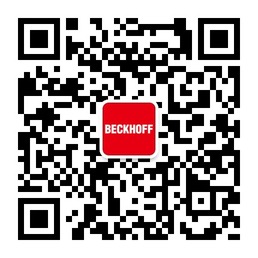 请用微信扫描二维码通过公众号与技术支持交流倍福官方网站：https://www.beckhoff.com.cn在线帮助系统：https://infosys.beckhoff.com/index_en.htm请用微信扫描二维码通过公众号与技术支持交流倍福虚拟学院：https://tr.beckhoff.com.cn/请用微信扫描二维码通过公众号与技术支持交流招贤纳士：job@beckhoff.com.cn技术支持：support@beckhoff.com.cn产品维修：service@beckhoff.com.cn方案咨询：sales@beckhoff.com.cn请用微信扫描二维码通过公众号与技术支持交流